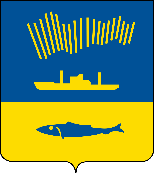 АДМИНИСТРАЦИЯ ГОРОДА МУРМАНСКАП О С Т А Н О В Л Е Н И Е   .  .                                                                                                            №  В соответствии с пунктом 3 статьи 93.8 Бюджетного кодекса Российской Федерации, Уставом муниципального образования городской округ         город-герой Мурманск, п о с т а н о в л я ю:Утвердить Правила (основания, условия и порядок) реструктуризации денежных обязательств (задолженности по денежным обязательствам) перед муниципальным образованием городской округ город-герой Мурманск согласно приложению.Отделу информационно-технического обеспечения и защиты информации администрации города Мурманска (Кузьмин А.Н.) разместить настоящее постановление с приложением на официальном сайте администрации города Мурманска в сети Интернет.Редакции газеты «Вечерний Мурманск» (Сирица Д.В.) опубликовать настоящее постановление с приложением.Настоящее постановление вступает в силу со дня официального опубликования.Контроль за выполнением настоящего постановления оставляю за собой.Глава администрациигорода Мурманска                                                                         Ю.В. СердечкинПриложениек постановлению администрации города Мурманскаот   .  .     №   Правила (основания, условия и порядок) реструктуризации денежных обязательств (задолженности по денежным обязательствам) перед муниципальным образованием городской округ город-герой Мурманск1. Настоящие Правила реструктуризации денежных обязательств (задолженности по денежным обязательствам) перед муниципальным образованием городской округ город-герой Мурманск (далее – Правила) разработаны в соответствии с пунктом 3 статьи 93.8 Бюджетного кодекса Российской Федерации (далее – БК РФ) в целях определения оснований, условий и порядка реструктуризации денежных обязательств (задолженности по денежным обязательствам) перед муниципальным образованием городской округ город-герой Мурманск (далее – город Мурманск), а также дополнительные условия реструктуризации задолженности, в том числе критерии, которым должен соответствовать должник, имеющий право на реструктуризацию задолженности (далее - должник).2. Понятия и термины, используемые в настоящих Правилах, применяются в значениях, определенных БК РФ.3. Для целей настоящих Правил под реструктуризацией задолженности понимается основанное на соглашении изменение условий исполнения денежного обязательства (погашения задолженности по нему), связанное с изменением сроков (в том числе с предоставлением отсрочки или рассрочки) исполнения денежного обязательства (погашения задолженности по нему), изменение величины процентов за пользование денежными средствами и (или) иных платежей.4. Реструктуризация задолженности проводится по денежным обязательствам перед городом Мурманском, возникшим в связи с исполнением муниципальной гарантии города Мурманска.5. Реструктуризации не подлежат денежные обязательства (задолженность по ним) перед городом Мурманском, установленные к взысканию на основании решения суда.6. Возможность и основные условия реструктуризации задолженности устанавливаются решением Совета депутатов города Мурманска о бюджете на очередной финансовый год и на плановый период (далее – решение о бюджете).7. Право на реструктуризацию задолженности имеет должник, соответствующий следующим критериям:-  должник не находится в процессе ликвидации или реорганизации;-  в отношении должника не введена процедура банкротства, деятельность должника не приостановлена в порядке, предусмотренном законодательством Российской Федерации.8. Для проведения реструктуризации задолженности должник представляет в администрацию города Мурманска:8.1. Обращение, подписанное руководителем должника или уполномоченным должностным лицом должника, действующим от имени должника, в том числе по доверенности, включающее:- информацию об обстоятельствах, которые препятствуют исполнению обязательств в установленные сроки;- объем задолженности, который предполагается реструктуризировать, и способ проведения реструктуризации задолженности;- информацию об источниках и сроках погашения реструктуризируемой задолженности;8.2. Копию документа, подтверждающего полномочия лица, действующего от имени должника.8.3. Нотариально заверенные копии учредительных документов со всеми изменениями и дополнениями.8.4. Годовую бухгалтерскую (финансовую) отчетность по формам бухгалтерского баланса и отчета о финансовых результатах, утвержденных приложением № 1 к приказу Министерства финансов Российской Федерации  от 02.07.2010 года № 66н «О формах бухгалтерской отчетности организаций» (далее - приказ № 66н), за последний отчетный год с отметкой о принятии налоговым органом по месту постановки на налоговый учет должника, а также информацию о дебиторской и кредиторской задолженности, оформленную с учетом положений раздела 5 приложения № 3 к приказу № 66н.8.5. Промежуточную бухгалтерскую (финансовую) отчетность по формам бухгалтерского баланса и отчета о финансовых результатах, утвержденных приложением № 1 к приказу № 66н, за последний отчетный период, а также информацию о дебиторской и кредиторской задолженности, оформленную с учетом положений раздела 5 приложения № 3 к приказу № 66н.8.6. Гарантийное письмо о том, что должник не находится в процессе реорганизации (за исключением реорганизации в форме присоединения к юридическому лицу другого юридического лица) или ликвидации, в отношении него не введена процедура банкротства, деятельность должника не приостановлена в порядке, предусмотренном законодательством Российской Федерации.8.7. Справки кредитных организаций об оборотах по расчетным счетам за последние 12 месяцев, остатках денежных средств на них на дату, предшествующую дате подачи документов, наличии или отсутствии на каждом счете на дату представления справки картотеки неоплаченных расчетных документов.8.8. Документы, характеризующие кредитную историю должника за последние 3 года на дату подачи документов в администрацию города Мурманска (описание обязательств должника по действующим кредитным договорам и (или) договорам займа с указанием остатка задолженности на дату составления кредитной истории), либо свидетельствующие о ее отсутствии.9. Основаниями для отказа в проведении реструктуризации являются:- непредставление (представление не в полном объеме) документов, указанных в пункте 8 настоящих Правил;- представление неполных и (или) недостоверных сведений;- решением о бюджете не установлена возможность реструктуризации задолженности;- денежные обязательства (задолженность по ним) перед городом Мурманском установлены к взысканию на основании решения суда;- не соблюдены способы и основные условия реструктуризации задолженности, установленные решением о бюджете;- должник находится в процессе реорганизации (за исключением реорганизации в форме присоединения к юридическому лицу другого юридического лица) или ликвидации, в отношении него введена процедура банкротства, деятельность должника приостановлена в порядке, предусмотренном законодательством Российской Федерации. 10. Документы и информация, указанные в пункте 8 настоящих Правил, после представления в администрацию города Мурманска рассматриваются управлением финансов администрации города Мурманска (далее – управление финансов).11. В случае наличия оснований для отказа в проведении реструктуризации задолженности, предусмотренных пунктом 9 настоящих Правил, управление финансов в течение 10 рабочих дней с даты поступления указанных документов и информации письменно информирует должника о причине отказа в реструктуризации задолженности.12. В случае отсутствия оснований для отказа в реструктуризации задолженности, управлением финансов в течение 15 рабочих дней с даты поступления указанных документов и информации осуществляется подготовка проекта постановления администрации города Мурманска о реструктуризации задолженности.13. В течение 10 рабочих дней после вступления в силу постановления администрации города Мурманска о проведении реструктуризации задолженности, между городом Мурманском и должником заключается соглашение о реструктуризации задолженности.14. Соглашение о реструктуризации задолженности должно предусматривать:- способ реструктуризации задолженности;- размер реструктуризированной задолженности;- срок погашения задолженности, а в случае предоставления рассрочки - график, предусматривающий осуществление платежей;- обязательства сторон;- санкции, применяемые к должнику в случае нарушения им условий соглашения;- обязательство должника о ежегодном представлении информации о выполнении условий реструктуризации задолженности до полного ее погашения.15. В случае неуплаты в сроки, установленные соглашением, суммы основного долга реструктуризированной задолженности производится начисление пени в размере 1/300 ключевой ставки Центрального банка России, действующей на день наступления срока платежа, на сумму непогашенного основного долга реструктуризированной задолженности и (или) подлежащих уплате процентов за каждый день несвоевременной уплаты платежей.